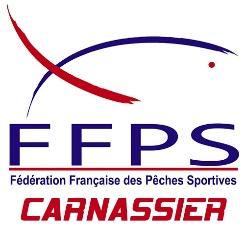 Championnat de France de pêche en float-tube – INSCRIPTIONNom de l’épreuve NATIONAL BASS                Région de compétition : Nouvelle AquitaineDate : 1 et 2 Septembre 2018Nombre maximum de compétiteurs : 50Personne responsable de la date et coordonnées : Fred MARRE06 1 25 73 46 marrefr@wanadoo.frClub organisateur : BASS TEAM PERIGORDPrix d’inscription : 60 eurosDate limite des inscriptions :24 08 2018Ordre de paiement : BASS TEAM PERIGORDAdresse d’envoi de la fiche d’inscription : Mme BROTTO Josiane 7 rue des rouges gorges 47 520 le Passage……………………………………………………………………………………………………………………………………………………………………………Je soussigné ……………………………… reconnait avoir lu et accepté le règlement et format du championnat de France de pêche en float-tube. Je m’engage à le respecter et à accepter les décisions d’arbitrage. J’autorise la FFPS/Carnassier à utiliser mon image (photographies, vidéos…) pour sa communication, sa page facebook, son site internet…Fait à ………………………………. le ………………………………………..                               Signature du compétiteurAutorisation parentale de participation à une épreuve du championnat de France de pêche en float-tube.  Je soussigné monsieur/ madame * .................................................................…, parent(s) de …………………………………………………………………………………………………………………….. (nom du compétiteur mineur), autorise mon fils/ma fille * à participer à l’épreuve du championnat de France de pêche en float-tube qui se déroulera le ………………………………………………. 20.. à ………………………………………. (lieu de la compétition).   J’ai pris connaissance du règlement et du format du championnat de France de pêche en float-tube et accepte que mon enfant participe à cette épreuve.   Le float-tube, le gilet de sauvetage et tous les équipements de mon enfant respectent les normes en vigueur et les règles de sécurités demandées sur le championnat.  Par cette inscription j’autorise la FFPS/Carnassier à utiliser l’image de mon enfant (photographies, vidéos, communications) sur les sites internet, réseaux sociaux, revues, etc…   Fait à ……………………………………….., le ……………………………………. 20..Signature des parents* Rayer les mentions inutilesRenseignements sur le compétiteurRenseignements sur le compétiteurNom du compétiteurN° de licenceTéléphoneMailClub affilié à la FFPS-CarnassiersSponsorsPrix de l’épreuveTOTAL